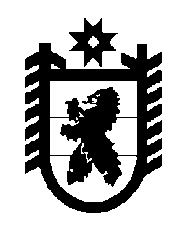 Российская Федерация Республика Карелия    УКАЗГЛАВЫ РЕСПУБЛИКИ КАРЕЛИЯО внесении изменений в постановление Председателя Правительства Республики Карелия от 30 сентября 1994 года № 266Внести в описание нагрудного знака «За заслуги перед Республикой Карелия», утвержденное постановлением Председателя Правительства Республики Карелия от 30 сентября 1994 года № 266 «Об утверждении эскиза Знака «За заслуги перед Республикой Карелия» (Собрание законодательства Республики Карелия, 2005, № 12, ст. 1359), следующие изменения:1) в наименовании слово «знака» заменить словами «нагрудного знака»;2) абзац первый изложить в следующей редакции:«Нагрудный знак «За заслуги перед Республикой Карелия» (далее – знак) выполнен на основе элементов государственной символики Республики Карелия. Знак изготавливается из серебра 925 пробы, с последующей оксидировкой.».          Глава Республики  Карелия                                                               А.П. Худилайненг. Петрозаводск6 октября 2014 года№ 80